KARTA USŁUGI
URZĄD GMINY USTRONIE MORSKIE ul. Rolna 2
Urząd Stanu Cywilnego , tel.: (094) 35 – 14 - 038KARTA USŁUGI
URZĄD GMINY USTRONIE MORSKIE ul. Rolna 2
Urząd Stanu Cywilnego , tel.: (094) 35 – 14 - 038KARTA USŁUGI
URZĄD GMINY USTRONIE MORSKIE ul. Rolna 2
Urząd Stanu Cywilnego , tel.: (094) 35 – 14 - 038KARTA USŁUGI
URZĄD GMINY USTRONIE MORSKIE ul. Rolna 2
Urząd Stanu Cywilnego , tel.: (094) 35 – 14 - 038KARTA USŁUGI
URZĄD GMINY USTRONIE MORSKIE ul. Rolna 2
Urząd Stanu Cywilnego , tel.: (094) 35 – 14 - 038USC - 07REJESTRACJA  ZGONUREJESTRACJA  ZGONUREJESTRACJA  ZGONU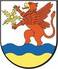 PODSTAWA PRAWNA

- Ustawa z dnia 28 listopada 2014 r. Prawo o aktach stanu cywilnego (Dz.U.2022.1681 j.t.)
FORMA ZAŁATWIENIA SPRAWY
Sporządzenie  aktu zgonu  i wydanie  trzech  bezpłatnych odpisów skróconych  aktu zgonu
WYMAGANE DOKUMENTY        1. Wniosek o sporządzenie aktu zgonu   wypełniany  jest przez zgłaszającego  w chwili  dokonywania rejestracji.        2.  Karta Zgonu wydana przez służbę zdrowia.
        3.  Dokument tożsamości osoby zmarłej. 
        4.  Do wglądu: dokument stwierdzający tożsamość osoby zgłaszającej zgondokument stwierdzający tożsamość współmałżonka osoby zmarłej odpis aktu urodzenia i  odpis akt u  małżeństwa osoby zmarłej (w przypadku posiadania),jeżeli akt nie został  sporządzony w USC Ustronie MorskieDOKUMENTY UZYSKIWANE PRZEZ URZĄDWYSOKOŚĆ  OPŁAT
Opłaty nie pobiera się
 TERMIN  ODPOWIEDZI
Niezwłocznie. W dniu  zgłoszenia zgonu sporządza się akt zgonu,  z którego wydaje się 3 bezpłatne odpisy skrócone.   
KOMÓRKA ODPOWIEDZIALNA
Urząd Stanu Cywilnego
TRYB ODWOŁAWCZY
Nie przysługuje. 
SPOSÓB  ODEBRANIA  DOKUMENTÓW
W Urzędzie Stanu  Cywilnego
INFORMACJE DODATKOWE Do zgłoszenia zgonu  są  obowiązani w kolejności:  małżonek lub dzieci zmarłego, najbliżsi krewni lub powinowaci,  osoby   zamieszkałe  w lokalu, w którym nastąpił zgon.Zgon osoby należy zgłosić najpóźniej w ciągu 3 dni od dnia zgonu.Akt sporządza Urząd Stanu Cywilnego, na którego terenie nastąpił zgon. Zgodnie z  ustawą z 10 kwietnia 1974 r. o ewidencji ludności i dowodach osobistych  (Dz. U z 2006 r. Nr 139, poz. 993 z e. zm.) dowód osobisty podlega unieważnieniu w razie zgonu posiadacza dowodu osobistego. Na podstawie rozporządzenia Rady Ministrów z dnia 06 lutego 2009 r. (Dz. U. z 2009 r. Nr 47 poz. 384) Kierownik    urzędu stanu cywilnego, któremu osoba obowiązana do zgłoszenia zgonu przedłożyła dowód osobisty osoby zmarłej,    odcina jeden z rogów tego dokumentu i zwraca dowód osobisty zgłaszającemu zgon Zgodnie z ustawą z 13 lipca 2006 r. o dokumentach paszportowych (Dz. U z 2006 r. 143, poz. 1027 ze .zm.),     dokumenty paszportowe w okresie ważności stanowią własność Rzeczypospolitej Polskiej. Osoba zgłaszająca zgon lub    inna osoba posiadająca dokument paszportowy osoby zmarłej jest obowiązana do zwrotu tego dokumentu    kierownikowi urzędu stanu cywilnego, właściwemu do sporządzenia aktu zgonu, lub organowi paszportowemuPODSTAWA PRAWNA

- Ustawa z dnia 28 listopada 2014 r. Prawo o aktach stanu cywilnego (Dz.U.2022.1681 j.t.)
FORMA ZAŁATWIENIA SPRAWY
Sporządzenie  aktu zgonu  i wydanie  trzech  bezpłatnych odpisów skróconych  aktu zgonu
WYMAGANE DOKUMENTY        1. Wniosek o sporządzenie aktu zgonu   wypełniany  jest przez zgłaszającego  w chwili  dokonywania rejestracji.        2.  Karta Zgonu wydana przez służbę zdrowia.
        3.  Dokument tożsamości osoby zmarłej. 
        4.  Do wglądu: dokument stwierdzający tożsamość osoby zgłaszającej zgondokument stwierdzający tożsamość współmałżonka osoby zmarłej odpis aktu urodzenia i  odpis akt u  małżeństwa osoby zmarłej (w przypadku posiadania),jeżeli akt nie został  sporządzony w USC Ustronie MorskieDOKUMENTY UZYSKIWANE PRZEZ URZĄDWYSOKOŚĆ  OPŁAT
Opłaty nie pobiera się
 TERMIN  ODPOWIEDZI
Niezwłocznie. W dniu  zgłoszenia zgonu sporządza się akt zgonu,  z którego wydaje się 3 bezpłatne odpisy skrócone.   
KOMÓRKA ODPOWIEDZIALNA
Urząd Stanu Cywilnego
TRYB ODWOŁAWCZY
Nie przysługuje. 
SPOSÓB  ODEBRANIA  DOKUMENTÓW
W Urzędzie Stanu  Cywilnego
INFORMACJE DODATKOWE Do zgłoszenia zgonu  są  obowiązani w kolejności:  małżonek lub dzieci zmarłego, najbliżsi krewni lub powinowaci,  osoby   zamieszkałe  w lokalu, w którym nastąpił zgon.Zgon osoby należy zgłosić najpóźniej w ciągu 3 dni od dnia zgonu.Akt sporządza Urząd Stanu Cywilnego, na którego terenie nastąpił zgon. Zgodnie z  ustawą z 10 kwietnia 1974 r. o ewidencji ludności i dowodach osobistych  (Dz. U z 2006 r. Nr 139, poz. 993 z e. zm.) dowód osobisty podlega unieważnieniu w razie zgonu posiadacza dowodu osobistego. Na podstawie rozporządzenia Rady Ministrów z dnia 06 lutego 2009 r. (Dz. U. z 2009 r. Nr 47 poz. 384) Kierownik    urzędu stanu cywilnego, któremu osoba obowiązana do zgłoszenia zgonu przedłożyła dowód osobisty osoby zmarłej,    odcina jeden z rogów tego dokumentu i zwraca dowód osobisty zgłaszającemu zgon Zgodnie z ustawą z 13 lipca 2006 r. o dokumentach paszportowych (Dz. U z 2006 r. 143, poz. 1027 ze .zm.),     dokumenty paszportowe w okresie ważności stanowią własność Rzeczypospolitej Polskiej. Osoba zgłaszająca zgon lub    inna osoba posiadająca dokument paszportowy osoby zmarłej jest obowiązana do zwrotu tego dokumentu    kierownikowi urzędu stanu cywilnego, właściwemu do sporządzenia aktu zgonu, lub organowi paszportowemuPODSTAWA PRAWNA

- Ustawa z dnia 28 listopada 2014 r. Prawo o aktach stanu cywilnego (Dz.U.2022.1681 j.t.)
FORMA ZAŁATWIENIA SPRAWY
Sporządzenie  aktu zgonu  i wydanie  trzech  bezpłatnych odpisów skróconych  aktu zgonu
WYMAGANE DOKUMENTY        1. Wniosek o sporządzenie aktu zgonu   wypełniany  jest przez zgłaszającego  w chwili  dokonywania rejestracji.        2.  Karta Zgonu wydana przez służbę zdrowia.
        3.  Dokument tożsamości osoby zmarłej. 
        4.  Do wglądu: dokument stwierdzający tożsamość osoby zgłaszającej zgondokument stwierdzający tożsamość współmałżonka osoby zmarłej odpis aktu urodzenia i  odpis akt u  małżeństwa osoby zmarłej (w przypadku posiadania),jeżeli akt nie został  sporządzony w USC Ustronie MorskieDOKUMENTY UZYSKIWANE PRZEZ URZĄDWYSOKOŚĆ  OPŁAT
Opłaty nie pobiera się
 TERMIN  ODPOWIEDZI
Niezwłocznie. W dniu  zgłoszenia zgonu sporządza się akt zgonu,  z którego wydaje się 3 bezpłatne odpisy skrócone.   
KOMÓRKA ODPOWIEDZIALNA
Urząd Stanu Cywilnego
TRYB ODWOŁAWCZY
Nie przysługuje. 
SPOSÓB  ODEBRANIA  DOKUMENTÓW
W Urzędzie Stanu  Cywilnego
INFORMACJE DODATKOWE Do zgłoszenia zgonu  są  obowiązani w kolejności:  małżonek lub dzieci zmarłego, najbliżsi krewni lub powinowaci,  osoby   zamieszkałe  w lokalu, w którym nastąpił zgon.Zgon osoby należy zgłosić najpóźniej w ciągu 3 dni od dnia zgonu.Akt sporządza Urząd Stanu Cywilnego, na którego terenie nastąpił zgon. Zgodnie z  ustawą z 10 kwietnia 1974 r. o ewidencji ludności i dowodach osobistych  (Dz. U z 2006 r. Nr 139, poz. 993 z e. zm.) dowód osobisty podlega unieważnieniu w razie zgonu posiadacza dowodu osobistego. Na podstawie rozporządzenia Rady Ministrów z dnia 06 lutego 2009 r. (Dz. U. z 2009 r. Nr 47 poz. 384) Kierownik    urzędu stanu cywilnego, któremu osoba obowiązana do zgłoszenia zgonu przedłożyła dowód osobisty osoby zmarłej,    odcina jeden z rogów tego dokumentu i zwraca dowód osobisty zgłaszającemu zgon Zgodnie z ustawą z 13 lipca 2006 r. o dokumentach paszportowych (Dz. U z 2006 r. 143, poz. 1027 ze .zm.),     dokumenty paszportowe w okresie ważności stanowią własność Rzeczypospolitej Polskiej. Osoba zgłaszająca zgon lub    inna osoba posiadająca dokument paszportowy osoby zmarłej jest obowiązana do zwrotu tego dokumentu    kierownikowi urzędu stanu cywilnego, właściwemu do sporządzenia aktu zgonu, lub organowi paszportowemuPODSTAWA PRAWNA

- Ustawa z dnia 28 listopada 2014 r. Prawo o aktach stanu cywilnego (Dz.U.2022.1681 j.t.)
FORMA ZAŁATWIENIA SPRAWY
Sporządzenie  aktu zgonu  i wydanie  trzech  bezpłatnych odpisów skróconych  aktu zgonu
WYMAGANE DOKUMENTY        1. Wniosek o sporządzenie aktu zgonu   wypełniany  jest przez zgłaszającego  w chwili  dokonywania rejestracji.        2.  Karta Zgonu wydana przez służbę zdrowia.
        3.  Dokument tożsamości osoby zmarłej. 
        4.  Do wglądu: dokument stwierdzający tożsamość osoby zgłaszającej zgondokument stwierdzający tożsamość współmałżonka osoby zmarłej odpis aktu urodzenia i  odpis akt u  małżeństwa osoby zmarłej (w przypadku posiadania),jeżeli akt nie został  sporządzony w USC Ustronie MorskieDOKUMENTY UZYSKIWANE PRZEZ URZĄDWYSOKOŚĆ  OPŁAT
Opłaty nie pobiera się
 TERMIN  ODPOWIEDZI
Niezwłocznie. W dniu  zgłoszenia zgonu sporządza się akt zgonu,  z którego wydaje się 3 bezpłatne odpisy skrócone.   
KOMÓRKA ODPOWIEDZIALNA
Urząd Stanu Cywilnego
TRYB ODWOŁAWCZY
Nie przysługuje. 
SPOSÓB  ODEBRANIA  DOKUMENTÓW
W Urzędzie Stanu  Cywilnego
INFORMACJE DODATKOWE Do zgłoszenia zgonu  są  obowiązani w kolejności:  małżonek lub dzieci zmarłego, najbliżsi krewni lub powinowaci,  osoby   zamieszkałe  w lokalu, w którym nastąpił zgon.Zgon osoby należy zgłosić najpóźniej w ciągu 3 dni od dnia zgonu.Akt sporządza Urząd Stanu Cywilnego, na którego terenie nastąpił zgon. Zgodnie z  ustawą z 10 kwietnia 1974 r. o ewidencji ludności i dowodach osobistych  (Dz. U z 2006 r. Nr 139, poz. 993 z e. zm.) dowód osobisty podlega unieważnieniu w razie zgonu posiadacza dowodu osobistego. Na podstawie rozporządzenia Rady Ministrów z dnia 06 lutego 2009 r. (Dz. U. z 2009 r. Nr 47 poz. 384) Kierownik    urzędu stanu cywilnego, któremu osoba obowiązana do zgłoszenia zgonu przedłożyła dowód osobisty osoby zmarłej,    odcina jeden z rogów tego dokumentu i zwraca dowód osobisty zgłaszającemu zgon Zgodnie z ustawą z 13 lipca 2006 r. o dokumentach paszportowych (Dz. U z 2006 r. 143, poz. 1027 ze .zm.),     dokumenty paszportowe w okresie ważności stanowią własność Rzeczypospolitej Polskiej. Osoba zgłaszająca zgon lub    inna osoba posiadająca dokument paszportowy osoby zmarłej jest obowiązana do zwrotu tego dokumentu    kierownikowi urzędu stanu cywilnego, właściwemu do sporządzenia aktu zgonu, lub organowi paszportowemuPODSTAWA PRAWNA

- Ustawa z dnia 28 listopada 2014 r. Prawo o aktach stanu cywilnego (Dz.U.2022.1681 j.t.)
FORMA ZAŁATWIENIA SPRAWY
Sporządzenie  aktu zgonu  i wydanie  trzech  bezpłatnych odpisów skróconych  aktu zgonu
WYMAGANE DOKUMENTY        1. Wniosek o sporządzenie aktu zgonu   wypełniany  jest przez zgłaszającego  w chwili  dokonywania rejestracji.        2.  Karta Zgonu wydana przez służbę zdrowia.
        3.  Dokument tożsamości osoby zmarłej. 
        4.  Do wglądu: dokument stwierdzający tożsamość osoby zgłaszającej zgondokument stwierdzający tożsamość współmałżonka osoby zmarłej odpis aktu urodzenia i  odpis akt u  małżeństwa osoby zmarłej (w przypadku posiadania),jeżeli akt nie został  sporządzony w USC Ustronie MorskieDOKUMENTY UZYSKIWANE PRZEZ URZĄDWYSOKOŚĆ  OPŁAT
Opłaty nie pobiera się
 TERMIN  ODPOWIEDZI
Niezwłocznie. W dniu  zgłoszenia zgonu sporządza się akt zgonu,  z którego wydaje się 3 bezpłatne odpisy skrócone.   
KOMÓRKA ODPOWIEDZIALNA
Urząd Stanu Cywilnego
TRYB ODWOŁAWCZY
Nie przysługuje. 
SPOSÓB  ODEBRANIA  DOKUMENTÓW
W Urzędzie Stanu  Cywilnego
INFORMACJE DODATKOWE Do zgłoszenia zgonu  są  obowiązani w kolejności:  małżonek lub dzieci zmarłego, najbliżsi krewni lub powinowaci,  osoby   zamieszkałe  w lokalu, w którym nastąpił zgon.Zgon osoby należy zgłosić najpóźniej w ciągu 3 dni od dnia zgonu.Akt sporządza Urząd Stanu Cywilnego, na którego terenie nastąpił zgon. Zgodnie z  ustawą z 10 kwietnia 1974 r. o ewidencji ludności i dowodach osobistych  (Dz. U z 2006 r. Nr 139, poz. 993 z e. zm.) dowód osobisty podlega unieważnieniu w razie zgonu posiadacza dowodu osobistego. Na podstawie rozporządzenia Rady Ministrów z dnia 06 lutego 2009 r. (Dz. U. z 2009 r. Nr 47 poz. 384) Kierownik    urzędu stanu cywilnego, któremu osoba obowiązana do zgłoszenia zgonu przedłożyła dowód osobisty osoby zmarłej,    odcina jeden z rogów tego dokumentu i zwraca dowód osobisty zgłaszającemu zgon Zgodnie z ustawą z 13 lipca 2006 r. o dokumentach paszportowych (Dz. U z 2006 r. 143, poz. 1027 ze .zm.),     dokumenty paszportowe w okresie ważności stanowią własność Rzeczypospolitej Polskiej. Osoba zgłaszająca zgon lub    inna osoba posiadająca dokument paszportowy osoby zmarłej jest obowiązana do zwrotu tego dokumentu    kierownikowi urzędu stanu cywilnego, właściwemu do sporządzenia aktu zgonu, lub organowi paszportowemuOpracował: ORIVHonorata AtraszkiewiczData: 2023-12-14Opracował: ORIVHonorata AtraszkiewiczData: 2023-12-14Sprawdził: Data: Zatwierdził: Sekretarz GminyEwa OstrowskaData:2023-12-14Zatwierdził: Sekretarz GminyEwa OstrowskaData:2023-12-14